RADNI LISTIĆ - RELJEF I GRAĐA ZEMLJE – RELJEFNI OBLICI1. Uz pomoć priložene tablice i geografskog atlasa pronađi nadmorske visine navedenih planinskih vrhova i odgovori na sljedeća pitanja.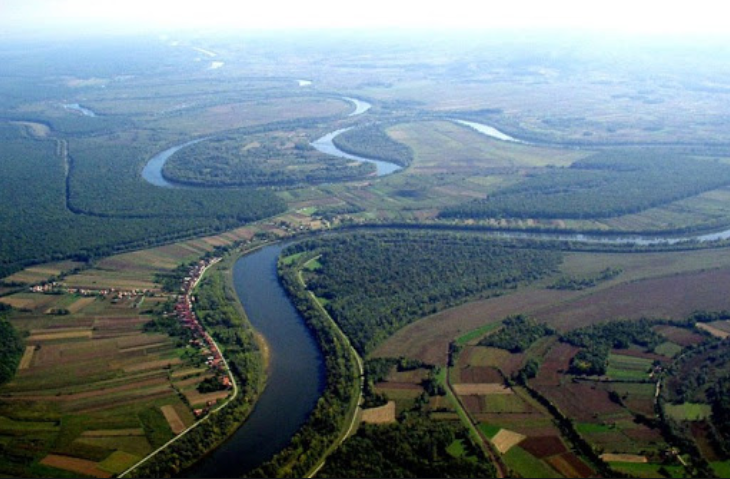 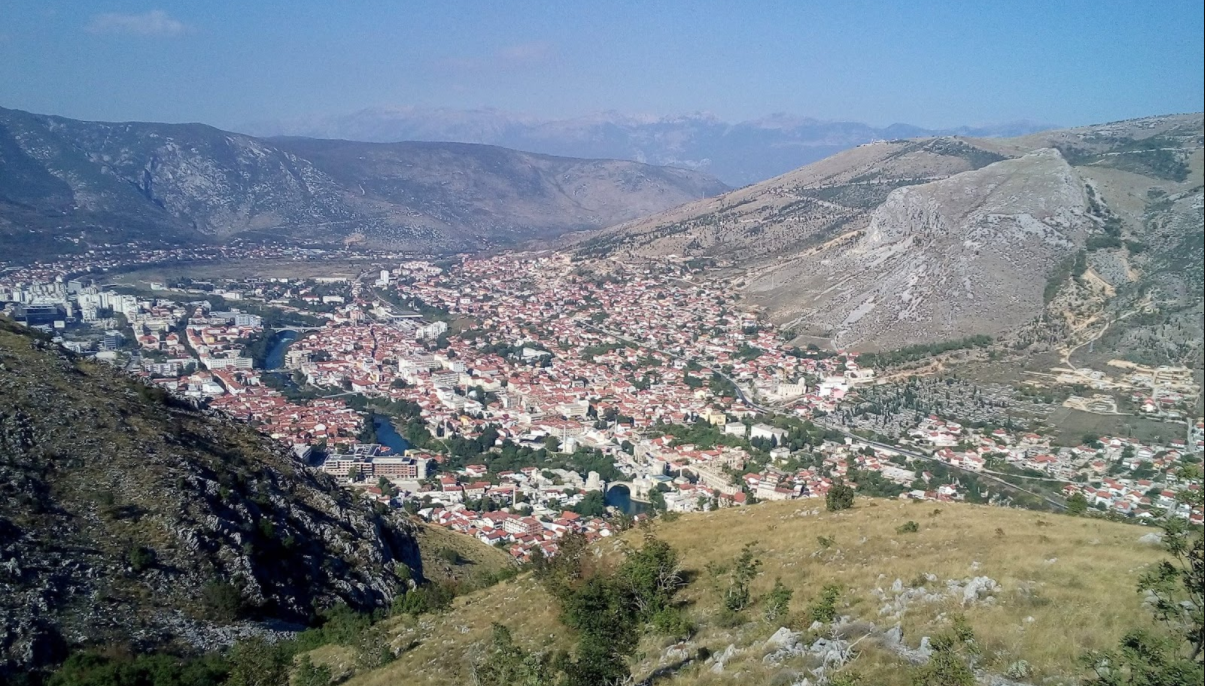 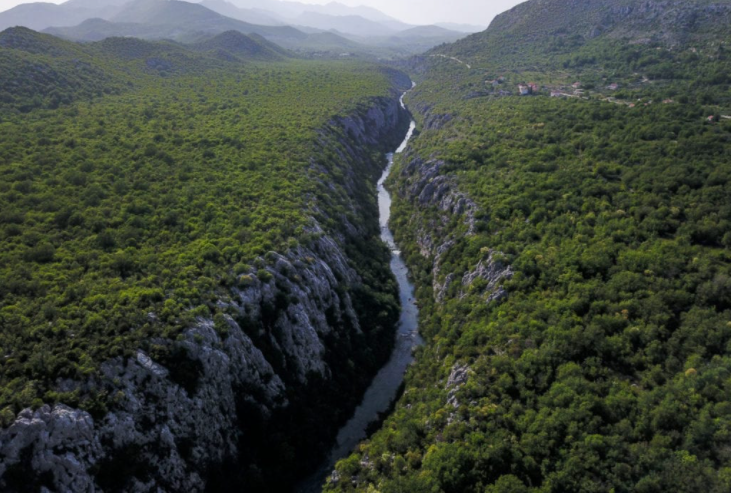 2. Što je reljef? ______________________________________________________.3. Što je nadmorska visina? _____________________________________________.4. Uz pomoć grafičkog prikaza uz pripadajuće brojeve napiši nazive reljefnih oblika (NIZINA, BRDO, PLANINA, GORA, VISORAVAN).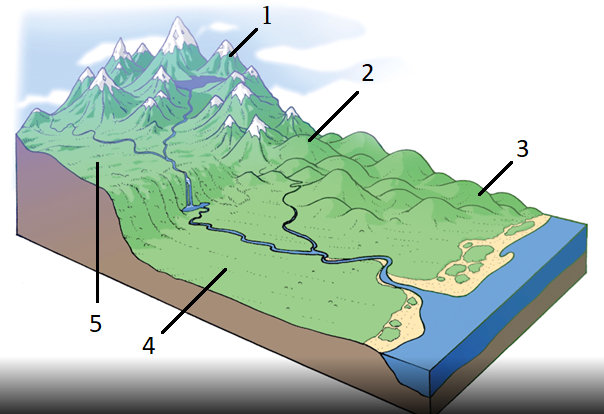 6. Uz pomoć grafičkog prikaza riješi zadatke.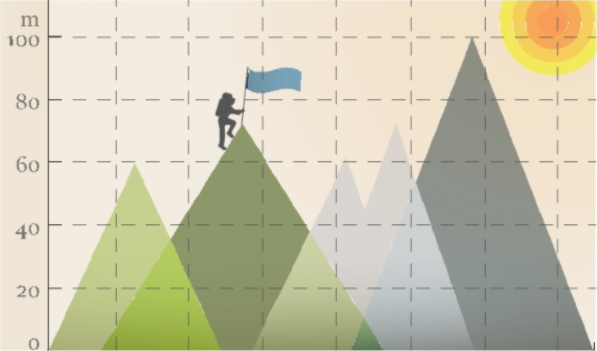 7. Razvrstaj u tablicu razlikovna geografska obilježja starih i mladih uzvisina.   oštri vrhovi	             lako prohodne             bogate rudama                 strmije padinezaobljeni vrhovi          teško prohodne        siromašne rudama                blaže padinePLANINSKI VRHKONTINENTNADMORSKA VISINAMt. KosciuskoAustralijaAconcaguaJužna AmerikaMt. EverestAzijaUhuruAfrikaMt. Denali (Mt. McKinley)Sjeverna AmerikaElbrusEuropaMLADE UZVISINESTARE UZVISINE